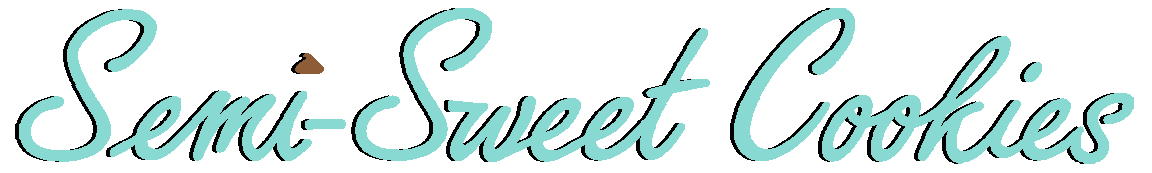 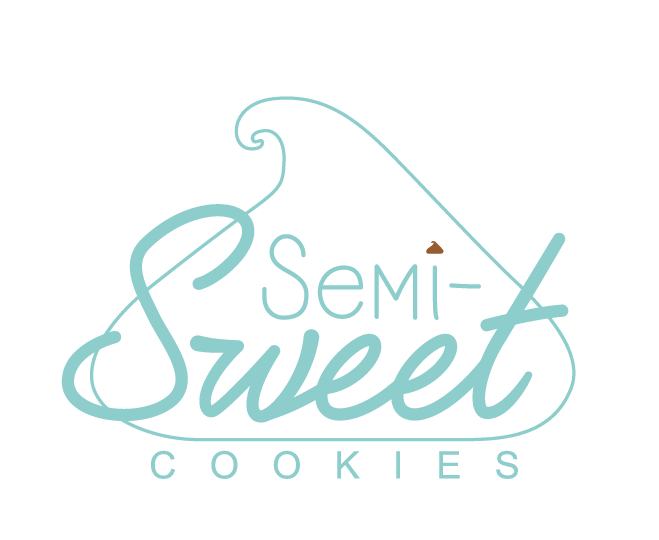 MENU FOR PTC NIGHT MARKETGIANT HOMEMADE COOKIESGIANT ICE CREAM SANDWICHESCAKE CUPSDRINKS